Asynchronous Learning for Grade 6-8 Extended French Week of November 16, 2020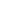 Les enfants autour du monde - les MétisBut d’apprentissage: Je regarde une vidéo à propos des Métis et je démontre ma compréhension de ce que j’ai regardé. Je fais des liens à ma vie et au monde.But d’apprentissage: Je regarde une vidéo à propos des Métis et je démontre ma compréhension de ce que j’ai regardé. Je fais des liens à ma vie et au monde.Instructions: Regarde la vidéo “La tradition orale” sur le site Idéllo. (Il faut utiliser ton compte pour te connecter.) Regarde la vidéo plusieurs fois. Arrête la vidéo après chaque partie pour vérifier que tu comprends les grandes idées avant de continuer. Complète les activités ci-dessous sur une feuille de papier ou dans un Google Doc/Google Slide.Instructions: Regarde la vidéo “La tradition orale” sur le site Idéllo. (Il faut utiliser ton compte pour te connecter.) Regarde la vidéo plusieurs fois. Arrête la vidéo après chaque partie pour vérifier que tu comprends les grandes idées avant de continuer. Complète les activités ci-dessous sur une feuille de papier ou dans un Google Doc/Google Slide.Les questions de compréhensionQuelle est l’idée principale de la vidéo? Explique tes pensées.Basil nous dit qu’il utilise les antiquités (les vieux objets) quand il partage ses contes. Quelles sont les qualités d’un bon raconteur oral? Pourquoi?Fais une comparaison des personnages de Mouffette et Cahkâpêsh. Quel rôle est-ce que chaque personnage joue dans l’histoire? Dans la vidéo, Basil, le raconteur, a plusieurs identités. Il dit, “On peut être francophone, franco-ontarien et on peut être métis aussi en même temps.” Qu’est-ce qu’il veut dire?Qui es-tu? Pense à tes propres identités, y inclus ton identité franco-ontarienne.Écoute cette chanson de Les Enfants de la Terre - Métis(se) (Clip officiel).Fais une représentation artistique ou musicale pour partager les éléments importants à propos de ton identité.Pense à ta propre famille et à ta propre culture. Est-ce que les histoires orales sont importantes dans ta famille et dans ta culture aussi, comme pour les Métis? Quelles sont les histoires orales de ta famille?Fais une courte vidéo ou un enregistrement d’une histoire orale qui représente toi-même, ta famille ou ta culture. Partage ton histoire avec quelqu’un.Dans la vidéo, ils parlent du courage. Comment la mouffette a-t-elle démontré son courage?Utilise les outils dans la bibliothèque virtuelle (Universalis Junior ou Encyclopédie canadienne) pour rechercher une personne célèbre qui a démontré beaucoup de courage dans la vie réelle. Fais une carte conceptuelle (mind map) pour noter les idées. Comment est-ce que tu peux communiquer ces idées à quelqu’un? 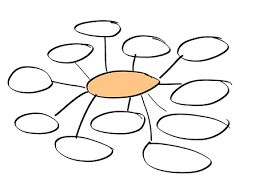 